Results compared with the objectives setHighlightsNext objectivesAction planQuarterly Performance ReviewQuarterly Performance ReviewQuarterly Performance ReviewCo-workerCo-worker’s satisfaction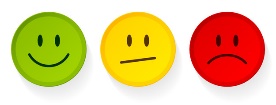 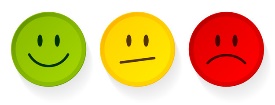 First Name / Last NameCo-worker’s satisfactionObjectives and expected resultsLevel reachedCommentsFactual summaryFactual summaryFactual summaryAchievementDifficulties encounteredProgress madeDescriptionExpected resultsActionsWhat, when, for who,.. ?Realisation of new activitiesExample : …Change of positionTrainingsOther